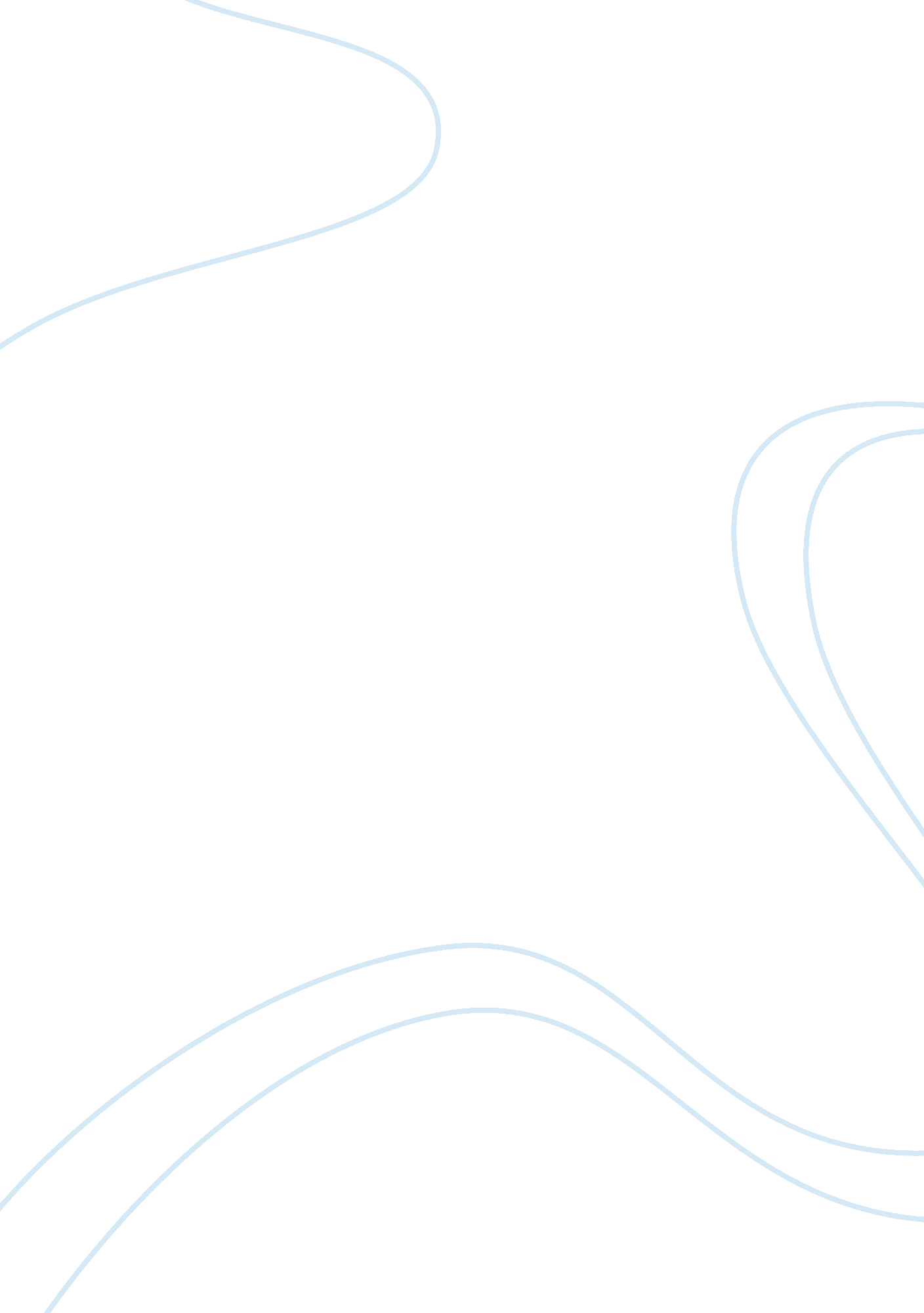 Example of the belmont report essayLaw, Security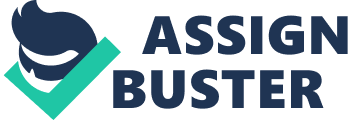 Psychology Belmont Report is a report created by National Commission for the Protection of Human Subjects of Biomedical and Behavioral Research. This report covers three basic principles, which should be traditionally accepted by our culture that has ethical research, which involves human subject. The three principles are; respect for persons, beneficence, and justice. Respect for Persons means that an individual should have the right to choose if he or she wants to participate in the research. Each person should have the autonomy to decide for himself, which should also be acknowledged by the other parties imposing the research. It also protects an individual with diminished autonomy due of some circumstances, like accidents, mental disability, or anything that have caused the lost of their autonomy, which needs more extensive protection. 
The next principle is the Beneficence; this basically means that it is acceptable to use human as a research subject as long as it will be beneficial for the subject himself despite the fact that using human subjects in research creates an argument on ethics. The last principle is Justice; this means that the human subject must be examined closely and minutely to ensure that the study would be directly related to the problem being researched. Belmont report may have an impact to the business world because conducting a research may require materials and supplies that are needed to complete the study. If one has a good character, thus the actions will be good enough to constitute moral grounds because a person of a good character mostly thinks not only for himself, but for the sake of the others as well. This idea may support Belmont Report especially in terms of giving respect to the person’s principles. As for a researcher with a good character, he will conduct the research in a more humane approach. References The Belmont Report (Summary). (n. d.). Medical Advocates Home Page. Retrieved from http://www. medadvocates. org/disciplines/ethics/belmont_report. html 
The Principles of the Belmont Report. (n. d.). Bryn Mawr College. Retrieved from http://www. brynmawr. edu/ceo/students/ethics/belmontreport. html 